 AIUM/QIBA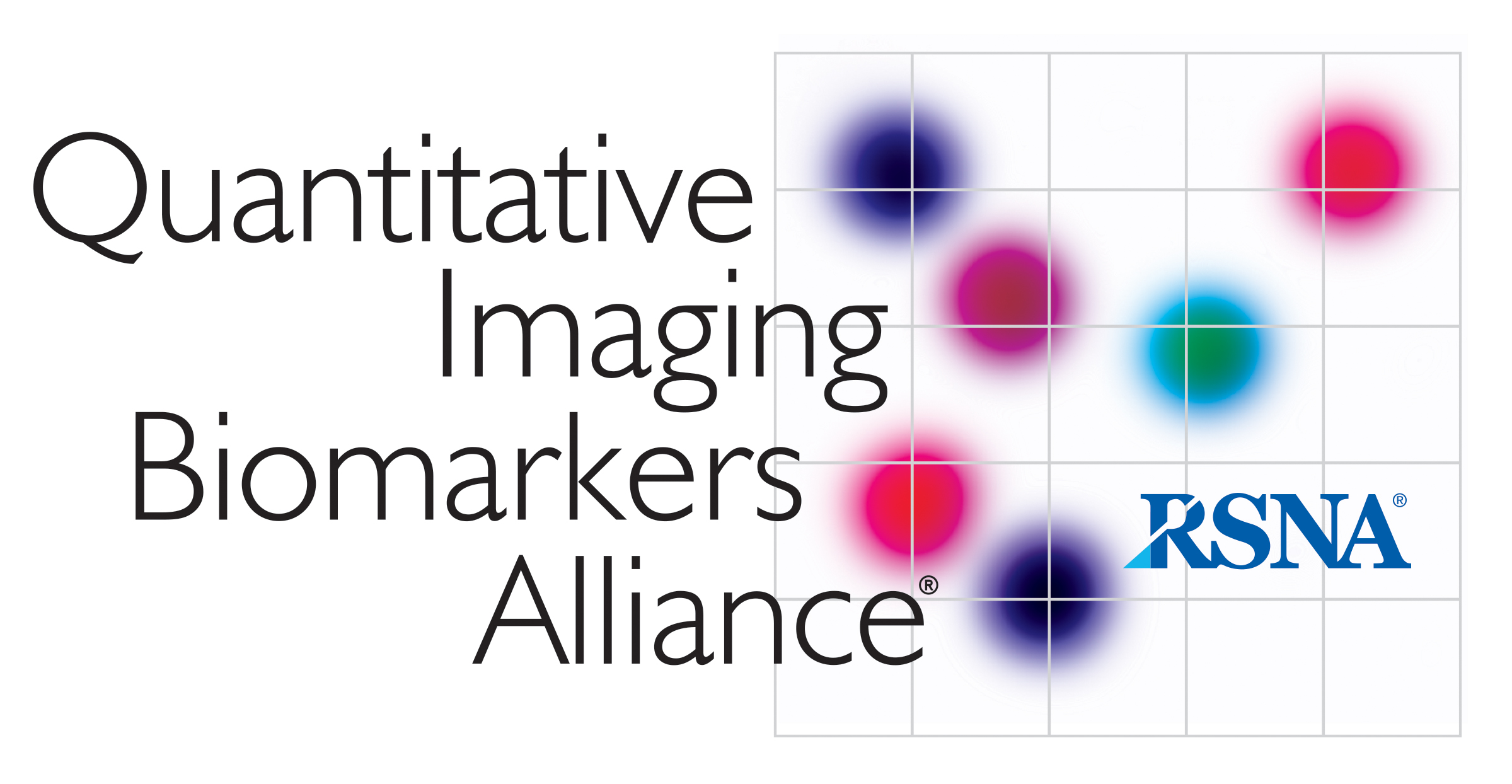 Ultrasound Volume Blood Flow Biomarker
MINUTES 2016-05-02Attendance:C. X. Baiu, P. Carson, S. Chen, V. Devaraju, D. Dubberstein, B. Fowlkes, T. Hall, J. Jago, O. Kripfgans, R. Leichner, T. Lynch R. Managuli, A. Milkowski, K. Minton, S. Pinter, J. Rubin, K. Thomenius, T. Tuthill, J. Zagzebski 
Previous minutes are not approved yet. I. Review of QIBA grant submissionTim Hall explains the process of QIBA grants.  In a t-con of the ultrasound coordinating committee proposals will be reviewed and discussed among all US committee members.  Essential is that there is a clear path in the proposals for their goals to feed into the Profile. By June 16th the QIBA ultrasound coordinating committee will make a recommendation.  This is followed by deliberations of the steering committee on July 21st and a vote and final announcement to NIH in August (15th).  Funds would be available by September or as late as October 1st.  II. Volume Flow phantom discussion Effort is aiming for redundancy with respect to scanner brands, i.e. more than one site using the same scanner model/brandTwo additional companies joining: Siemens and HitachiPhilips is planning to ship a for volume flow modified scanner to participating labsGE scanners with 3D option are capable of recording required data. A 3D scan head will be provided for participating labs that do not own the needed scan headUniversity of Michigan is working on an instruction list for participating labs to use as a minimal guideline to perform volume flow measurements.  The instructions are a trade-off between conformance and independent measurements.  University of Michigan has establishing access to the QIBA Data Warehouse as a central location for collected phantom dataCommittee is expecting each site to do one phantom, Michigan will do all used phantoms if more than one phantom is used